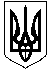 ГАЛИЦИНІВСЬКА СІЛЬСЬКА РАДАВІТОВСЬКОГО  РАЙОНУ МИКОЛАЇВСЬКОЇ ОБЛАСТІР І Ш Е Н Н ЯВід 03 липня 2020 року   №29                     ХХХІУ сесія УІІІ скликання        с. ГалициновеПро  внесення змін до місцевої Програми стабілізації та соціально - економічного розвитку територіїГалицинівської сільської ради на 2020 рікВідповідно  до вимог  пункту  22 статті 26   Закону  України    “ Про місцеве  самоврядування  в  Україні ” ,   підпункту 21 пункту 1  статті  91  Бюджетного Кодексу  України та заслухавши  інформацію  заступника сільського голови – головного бухгалтера Л.ПАВЛЕНКО,  сільська  рада                                                      В И Р І Ш И Л А:   Внести зміни до Програми стабілізації та соціально-економічного розвитку території Галицинівської сільської ради на 2020 рік  до розділу 3 “ Основні завдання та напрямки ”, а саме:доповнити пункт “ У сфері соціально – політичного розвитку села ” абзацом наступного змісту:виконання послуги у сфері містобудування стосовно генпланів населених пунктів сільської ради .виконання ремонтів у приміщенні Пожежної частини (Галицинівського МПО).Контроль за виконанням цього рішення покласти на постійну комісію з питань соціально-економічного розвитку сіл, планування бюджету, фінансів та регуляторної політики.                             Сільський голова                                       І. НАЗАР